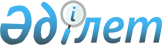 Об утверждении Положения о размере и порядке предоставления жилищной помощи
					
			Утративший силу
			
			
		
					Решение III-й сессии Алматинского городского Маслихата II-го созыва от 15 декабря 1999 года. Зарегистрировано Управлением юстиции города Алматы 6 января 2000 года за N 90. Утратило силу решением XXVII сессии Алматинского городского Маслихата II созыва от 16 сентября 2003 года      Сноска. Утратило силу решением XXVII сессии Алматинского городского Маслихата II созыва от 16.09.2003.       В соответствии с Законом Республики Казахстан от 16 ноября 1999 года № 477-1 "О внесении изменений в некоторые законодательные акты Республики Казахстан по вопросам социальной защиты населения в части оказания малообеспеченным семьям (гражданам) помощи на оплату содержания жилища и потребления коммунальных услуг, Алматинский городской Маслихат II-го созыва  Р Е Ш И Л:      Утвердить Положение о размере и порядке предоставления жилищной помощи согласно приложению.      Председатель

      III-й сессии Алматинского

      городского Маслихата II-созыва               А.Шелипанов      Секретарь

      Алматинского городского

      Маслихата II-го созыва                       Ж.ТурегельдиновПриложение

к решению III-й сессии

Алматинского городского

Маслихата II-го созыва

от 15 декабря 1999 года П О Л О Ж Е Н И Е

о размере и порядке оказания жилищной помощи

в городе Алматы      Настоящее положение устанавливает размер и порядок оказания жилищной помощи малообеспеченным семьям (гражданам) на оплату содержания жилища (кроме содержания индивидуального жилого дома) потребления коммунальных услуг в соответствии с действующим законодательством и пунктом 2 Закона Республики Казахстан "О внесении изменений в некоторые законодательные акты Республики Казахстан по вопросам социальной защиты населения" № 477-1 ЗРК от 16 ноября 1999 года.  Общие положения      1. Заявление о назначении жилищной помощи подается в отдел жилищных пособий Департамента труда, занятости и социальной защиты населения г. Алматы.

      2. Заявление о назначении жилищной помощи со всеми представленными документами хранится в личном деле получателя.

      3. Выплата жилищной помощи осуществляется в соответствии с законодательством и настоящим положением.

      4. Выплата жилищной помощи производится за истекший месяц.

      5. Все спорные вопросы решаются в установленном действующим законодательством порядке.

      6. Выплата жилищной помощи осуществляется через филиалы Народного Сберегательного Банка города Алматы на основании Агентского Соглашения.

      7. Департамент труда, занятости и социальной защиты населения совместно с областным филиалом Народного банка ежемесячно до 10 числа каждого месяца производит акт сверки. Жилищная помощь      8. Жилищная помощь предоставляется постоянно проживающим в г. Алматы лицам в том случае, если расходы на оплату содержания жилища и потребления коммунальных услуг, в пределах социальной нормы площади жилья и нормативов потребления коммунальных услуг, в бюджете семьи превышает 30 процентную долю совокупного дохода.

      Оплата содержания жилища и потребления коммунальных услуг сверх установленной нормы производится гражданами на общих основаниях.

      9. При исчислении жилищной помощи применяются нормы отпуска коммунальных услуг, утвержденные Постановлением Правительства Республики Казахстан № 1266 от 19 августа 1996 года и тарифы на коммунальные услуги утверждаемые решениями акима города Алматы и постановлениями Комитета по регулированию естественных монополий и защите конкуренции по городу Алматы.

      10. Нормы площади жилья, обеспечиваемые компенсационными мерами, эквиваленты нормам предоставления жилья на каждого члена семьи, установленным жилищным законодательством. Размер расходов на содержание жилища, принимаемый к расчету отделом жилищной помощи, устанавливается Акимом г. Алматы.

      11. Жилищная помощь предоставляется Департаментом труда, занятости и социальной защиты населения г. Алматы в виде денежных выплат.

      12. Жилищная помощь назначается физическим лицам, постоянно проживающим в городе и являющимися собственниками или пользователями (нанимателями, арендаторами) жилища, независимо от форм собственности.

      13. Лица, имеющие в частной собственности более одной единицы жилища (квартиры, дома) или сдающие жилые помещения в наем (поднаем) или аренду, утрачивают право на получение жилищной помощи.

      Не имеют право на получение жилищной помощи семьи, имеющие трудоспособных лиц, которые не работают, не учатся, не служат в армии и не зарегистрированы в службе занятости в качестве безработных, за исключением лиц, осуществляющих уход за инвалидами, признанными нуждающимися в уходе, или занятых воспитанием ребенка (одного или более) в возрасте до 3 лет, а также занятых воспитанием четырех и более детей до окончания младшим ребенком первого класса (но не старше 9 лет).

      14. Жилищная помощь предоставляется адресно как уменьшение платежа за содержание жилища и коммунальные услуги. Размер жилищной помощи не может превышать сумму фактически начисленную к оплате на содержание жилища и коммунальные услуги.

      15. При изменении доли предельно допустимых расходов семьи на оплату содержания жилья и коммунальных услуг, доходов семьи, а также ставок и тарифов на коммунальные услуги Департаментом труда, занятости, социальной защиты населения производится перерасчет ранее назначенной помощи.

      16. Получатели жилищной помощи должны в течение 10 дней информировать Департамент труда, занятости и социальной защиты населения о любых изменениях формы собственности своего жилья в составе семьи и ее совокупного дохода, а также о случаях неверного начисления помощи.

      За предоставление Департаменту труда, занятости и социальной защиты населения заведомо недостоверных сведений, повлекших за собой назначение завышенной или незаконной компенсации, собственник (наниматель) лишается права на получение помощи в течение одного года, ими возмещаются убытки и выплачиваются штрафные санкции в установленном законодательством порядке.

      17. Выплаты жилищной помощи гражданам прекращаются на время, если участник программы:

      - не предоставил информацию для повторной аттестации;

      - отказывается от подписания договора;

      - своевременно не вносит платежи за оплату содержания жилища и коммунальные услуги;

      - не возмещает сумм пособий, выплаченных излишне вследствии неправильной отчетности или других нарушений.

      18. Выплата помощи прекращается, если:

      - семья добровольно выходит из программы, уведомив Департамент труда, занятости и социальной защиты населения о своем решении;

      - изменение местожительства, состава семьи, дохода семьи делает ее более несоответствующей участию в программе жилищной помощи;

      - семья не выполнила своих обязательств по договору и после процедуры приостановления. Начисление жилищной помощи      19. Решение о назначении жилищной помощи принимается на основании заявления собственника (нанимателя) жилища и прилагаемых к нему документов о составе семьи, размере занимаемой площади, расходов по оплате жилищно-коммунальных услуг, совокупном доходе семьи и об отсутствии в частной собственности более одной единицы жилья.

      20. По результатам рассмотрения представленных документов составляется договор на семью, куда вносится расчет начисления помощи. Договор (соглашение) составляется в двух экземплярах, один из которых хранится у собственника (нанимателя) жилья. Указанный договор является основанием для начисления жилищной помощи.

      21. В случае возникновения сомнения в достоверности информации Департамент труда, занятости и социальной защиты населения вправе запрашивать, а юридические и физические лица обязаны предоставлять информацию о доходах лица, претендующего на получение жилищной помощи.

      22. Размер жилищной помощи рассчитывается как разница между фактическим платежом нанимателя (собственников) за содержание жилища и потребление коммунальных услуг в пределах норм, обеспечиваемых компенсационными мерами и предельно допустимым уровнем расходов данной семьи на эти цели.

      23. Департаментом труда, занятости и социальной защиты населения ежемесячно вносятся в списки граждане, которым назначена помощь, соответствующие изменения с учетом утраты или появления права граждан на получение жилищной помощи.

      24. Жилищная помощь назначается сроком на 6 месяцев с месяца подачи заявления.

      Перерегистрация получателей жилищной помощи производится после предоставления справок о совокупном доходе семьи, о составе семьи и об отсутствии в частной собственности более одной единицы жилья.

      25. Граждане, подавшие заявление о начислении жилищной помощи после 25 числа текущего месяца, включаются в вышеуказанный список на получение помощи со следующего месяца. Порядок возмещения расходов, связанных с предоставлением

жилищной помощи малообеспеченным гражданам      26. Финансирование выплат жилищной помощи осуществляется за счет средств городского бюджета.

      27. Отдел жилищной помощи на основании договоров формирует списки основных нанимателей и собственников квартир с указанием сумм предоставляемой помощи и ежемесячно, к 3 числу месяца, следующего за отчетным, представляет Горфинуправлению сводные расчеты на возмещение из бюджета сумм жилищной помощи. Горфинуправление не позднее 5-го числа следующего месяца направляет указанные средства на бюджетный счет Департамента, который в свою очередь адресно перечисляет на лицевые счета получателей пособий в отделения Народного Сберегательного банка. Отделениями Народного Сберегательного банка ежемесячно составляется отчет о выплаченных суммах жилищной помощи и представляется Департаменту труда, занятости и социальной защиты населения г. Алматы к 5 числу следующего за отчетным месяцем по установленной форме.      Председатель

      III-й сессии Алматинского

      городского Маслихата II-созыва               А.Шелипанов      Секретарь

      Алматинского городского

      Маслихата II-го созыва                       Ж.Турегельдинов
					© 2012. РГП на ПХВ «Институт законодательства и правовой информации Республики Казахстан» Министерства юстиции Республики Казахстан
				